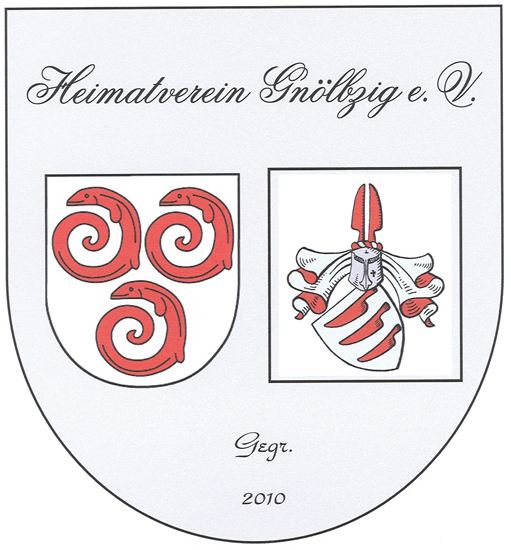                     Hiermit erkläre ich meinen Beitritt zum „Heimatverein Gnölbzig e.V.“                    Mit den in der Satzung enthaltenen Aufgaben und Zielen des Vereins stimme ich überein.                    Die Mitgliedschaft beginnt mit dem Datum der Unterzeichnung.                    Name:              ................................................      Vorname: ...............................................                    Geburtsdatum: .....................................................................................................................                    Straße             ......................................................................................................................                    Postleitzahl      ..............      Ort   .........................................................................................                    E-Mail:             .........................................................         Telefon …......….....................…                    Der Vorstand des Heimatverein Gnölbzig e.V. sichert Ihnen die ausschließlich vereinsinterne                    Nutzung Ihrer persönlichen Daten zu.                    Datum                                                              Unterschrift                   Dem neuen Mitglied wurde eine gültige Vereins- und Beitragssatzung ausgehändigt. 